Service des forêts et de la nature SFN 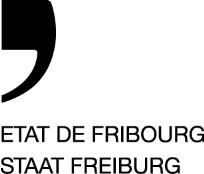 Amt für Wald und Natur WNA Section faune, chasse et pêche Sektion Fauna, Jagd und Fischerei Route du Mont Carmel 5, Case postale,1762 Givisiez T +41 26 305 23 44 www.fr.ch/sfn —Date : Formulaire de remboursement du matériel de protection 		Requérant :      				Adresse :      				Compte bancaire n°:      Commentaire :      			Signature du requérant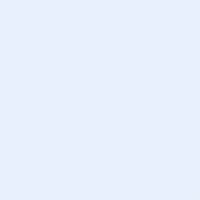 — 	 Direction des institutions, de l’agriculture et des forêts DIAF Direktion der Institutionen und der Land- und Forstwirtschaft ILFD Arrondissement n° Matériel de protectionQuantitéCoûtN° peuplementEssence(s) protégée(s)Total :      Informations permettant la valorisation des donnéesInformations permettant la valorisation des données